 Presidio REGINA MARGHERITA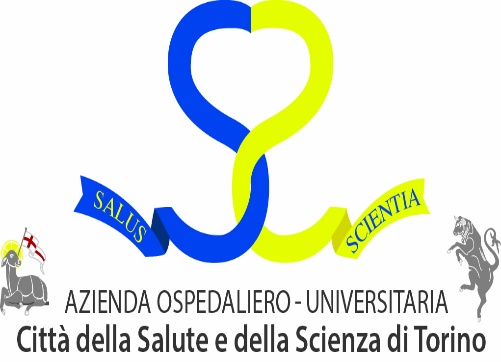 In questo reparto si pratica il Tocco Armonico®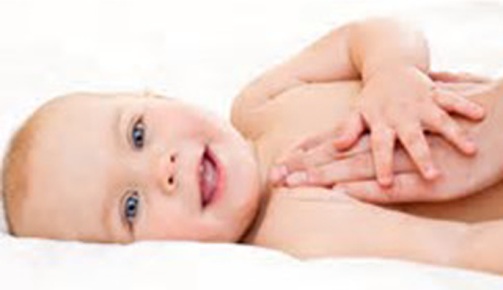 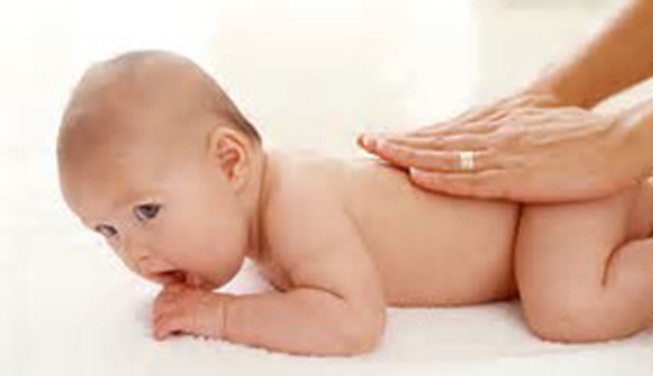 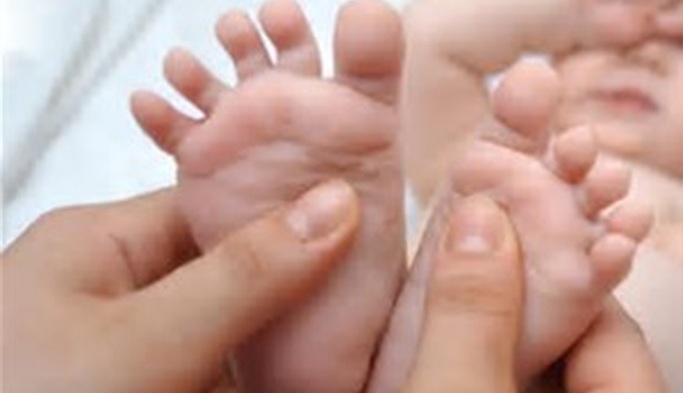 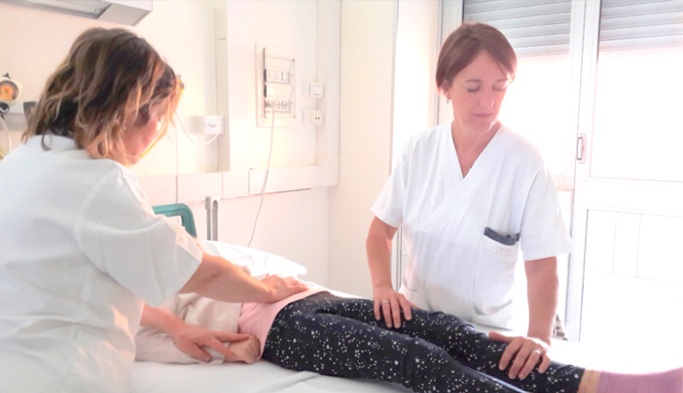 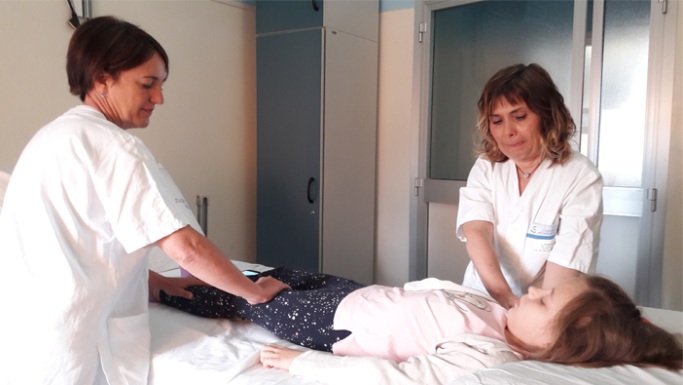 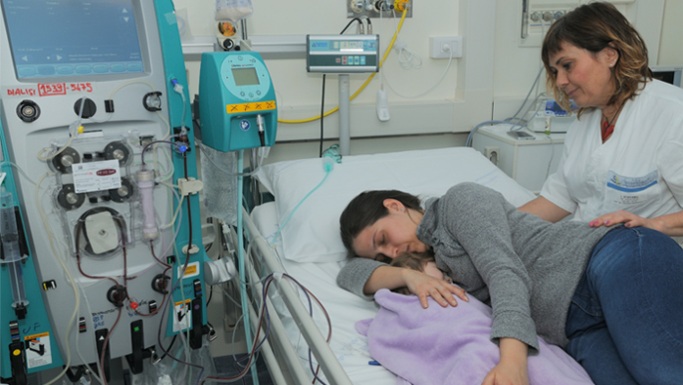 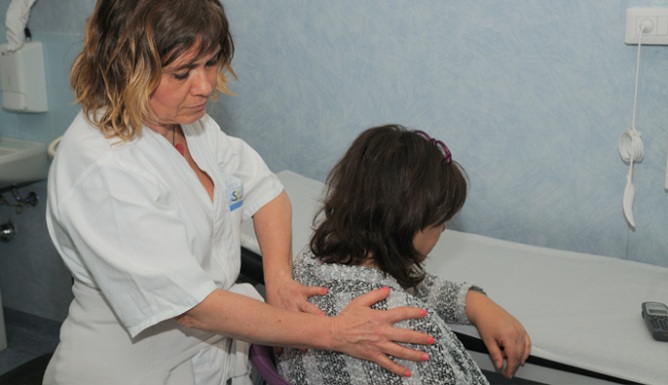 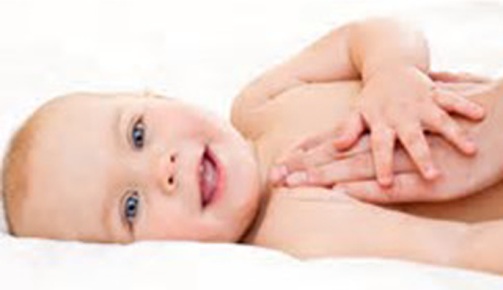 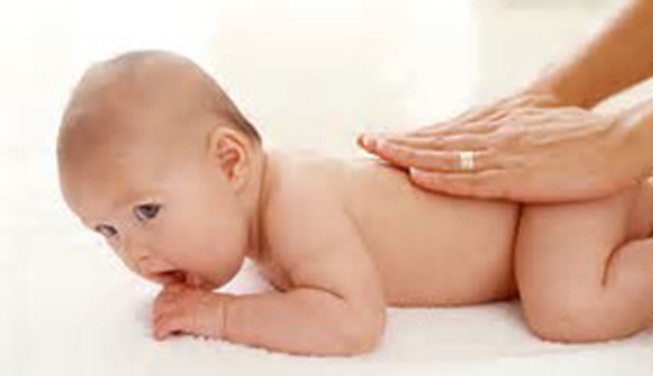 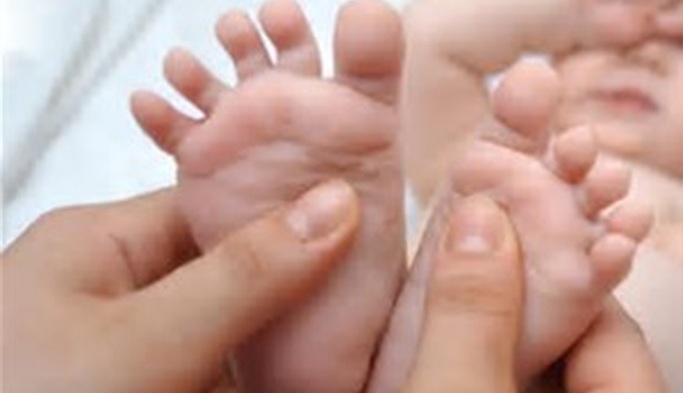 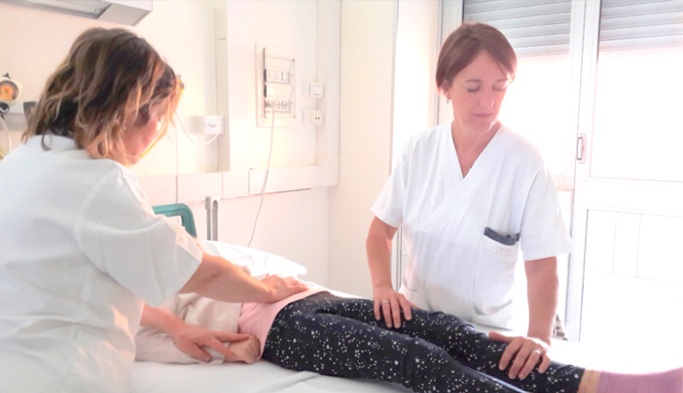 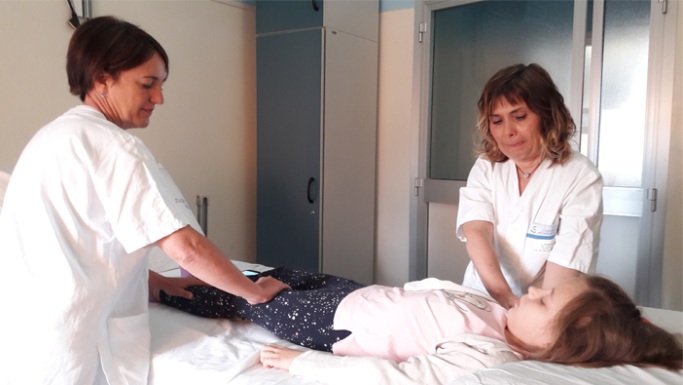 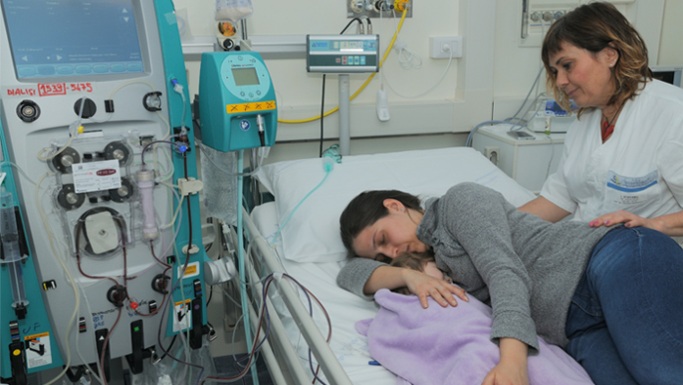 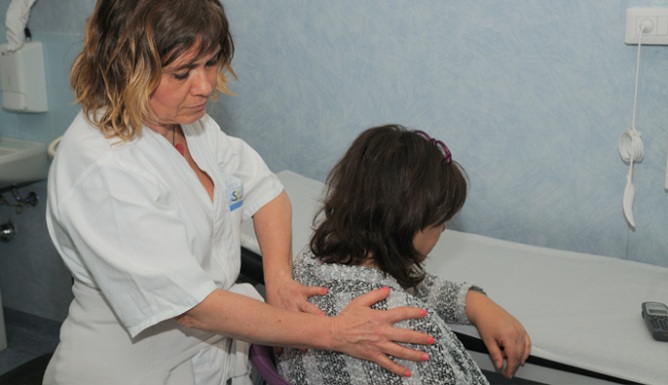 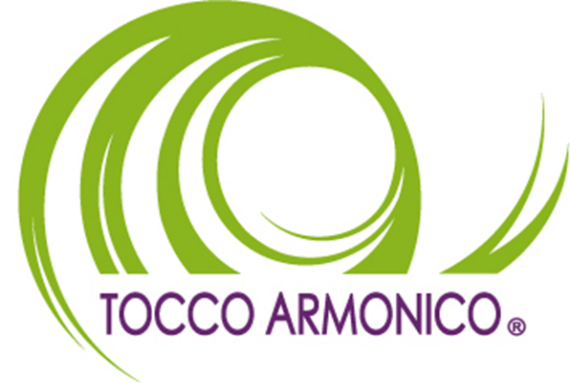 